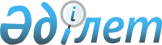 О проекте Закона Республики Казахстан "О ратификации Протокола между Правительством Республики Казахстан и Правительством Кыргызской Республики о внесении изменений в Протокол между Правительством Республики Казахстан и Правительством Кыргызской Республики о техническом содействии от 26 декабря 2016 года"Постановление Правительства Республики Казахстан от 31 мая 2017 года № 313
      Правительство Республики Казахстан ПОСТАНОВЛЯЕТ:
      внести на рассмотрение Мажилиса Парламента Республики Казахстан проект Закона Республики Казахстан "О ратификации Протокола между Правительством Республики Казахстан и Правительством Кыргызской Республики о внесении изменений в Протокол между Правительством Республики Казахстан и Правительством Кыргызской Республики о техническом содействии от 26 декабря 2016 года". ЗАКОН 
РЕСПУБЛИКИ КАЗАХСТАН О ратификации Протокола между Правительством Республики Казахстан и Правительством Кыргызской Республики о внесении изменений в Протокол между Правительством Республики Казахстан и Правительством Кыргызской Республики о техническом содействии от 26 декабря 2016 года
      Ратифицировать Протокол между Правительством Республики Казахстан и Правительством Кыргызской Республики о внесении изменений в Протокол между Правительством Республики Казахстан и Правительством Кыргызской Республики о техническом содействии от 26 декабря 2016 года, совершенный в Москве 17 марта 2017 года.
					© 2012. РГП на ПХВ «Институт законодательства и правовой информации Республики Казахстан» Министерства юстиции Республики Казахстан
				
      Премьер-Министр 
Республики Казахстан 

Б. Сагинтаев
Проект 
      Президент 
Республики Казахстан
